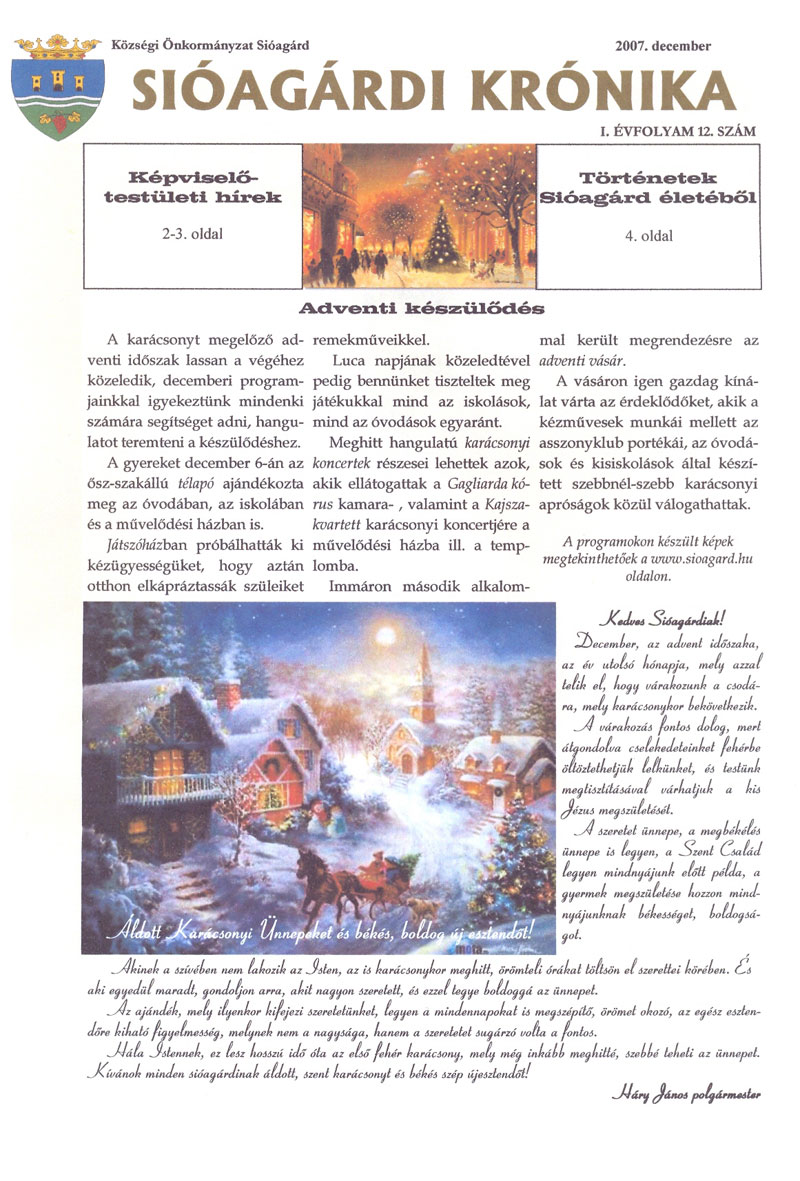 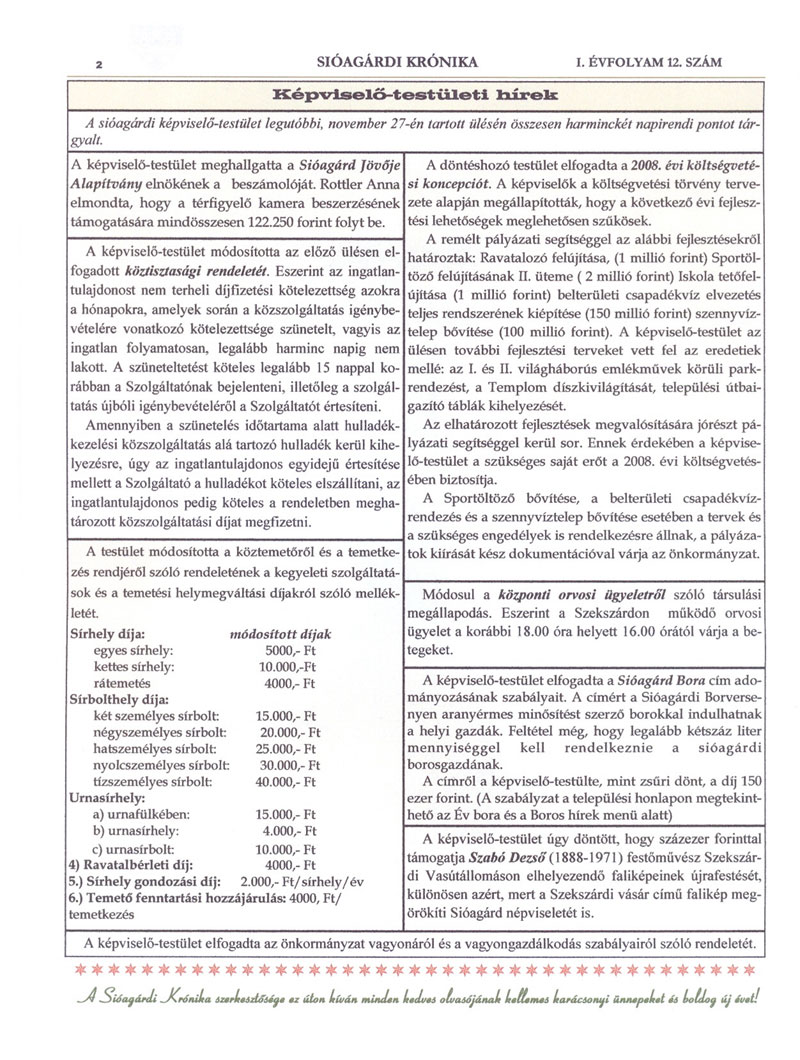 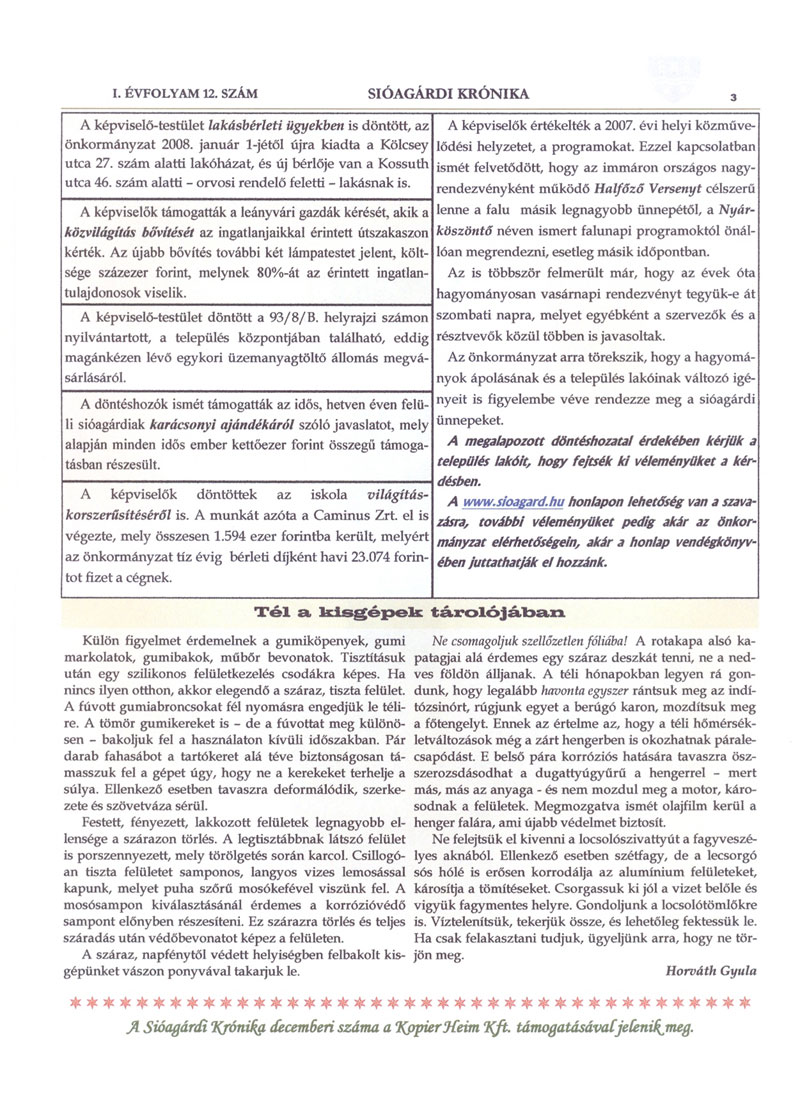 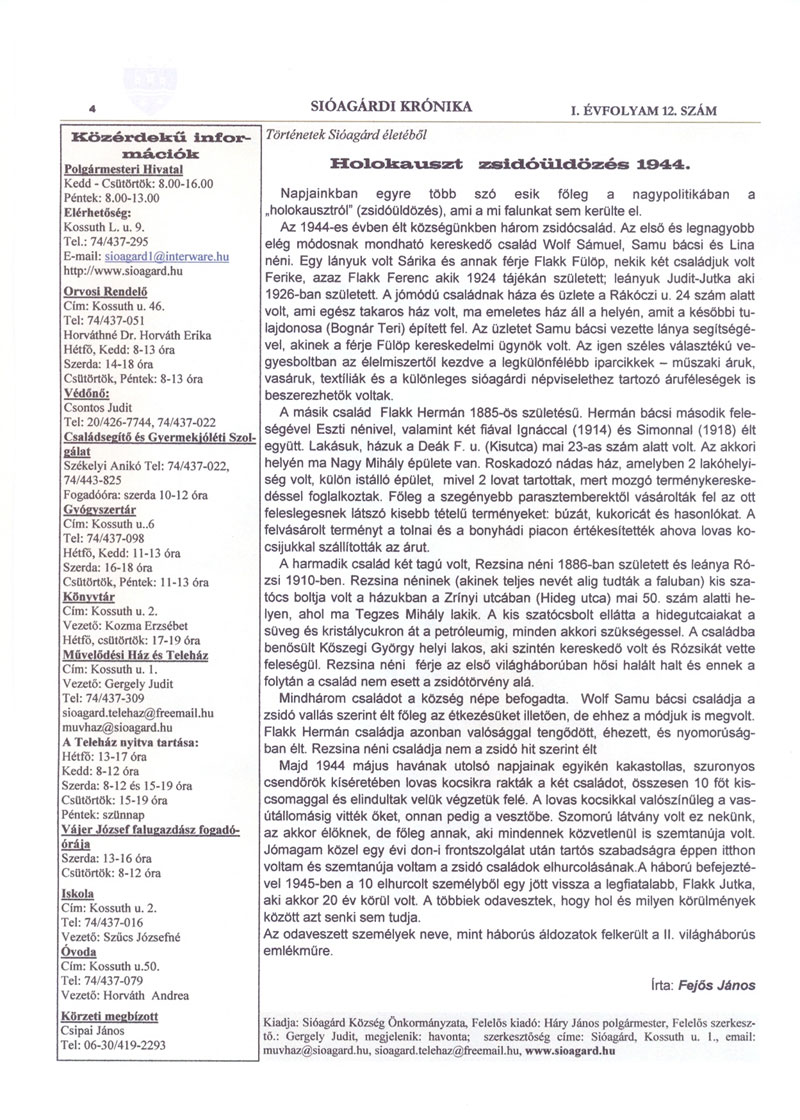 Az oldalt készítette és frissíti: Takaró János: takaro@takaro.hu